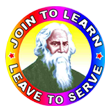 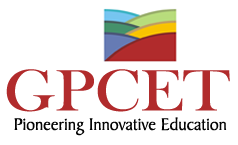 RAVINDRA COLLEGE OF ENGINEERING FOR WOMENG.PULLAIAH COLLEGE OF ENGINEERING & TECHNOLOGY                                                              (Autonomous)Approved by AICTE | NAAC Accreditation with ‘A’ Grade | Accredited by NBA | Permanently Affiliated to JNTUATraining & Placement Cell2018 – 2019                    		                     29th January 2019Congratulations to the following students who are placed in         with 3.5 L PA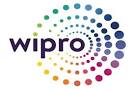                    Head of  Corporate Affairs	Copy to Management, Principal (GPCET), Principal (RCEW)HOD’s of GPCET & RCEW (CSE / CIVIL / ECE / EEE / H&S / ME & MBA) Circulation among T & P Coordinators, Staff and StudentsS NOROLL NONAMEBRANCHCOLLEGE115AT1A0526SHAIK.FARHEENCSEGPCET215AT1A0549 MUKKAMALLA MANASACSEGPCET315AT1A0579 NARAYANI SASHIREKHACSEGPCET415AT1A0580L SESHA SARMACSEGPCET515AT1A0589 NAGELLA SUCHARITHACSEGPCET615AT1A0593 CHINDANUR SUSHMACSEGPCET715AT1A0416PUVVADI DEEPTHIECEGPCET815AT1A0465VUSTEPALLI NIHARIKAECEGPCET915AT1A0484GUNDA RAJESWARIECEGPCET1015AT1A04G2 PETNIKOTA VENKATESHECEGPCET1115AT1A0211TALARI BHARATHEEEGPCET12153T1A0547AISHWARYAKOTHURCSERCEW13153T1A0588VINITHASINGAMCSERCEW14153T1A05A5APARNATHIRUMALAGIRICSERCEW15153T1A05B5TEJASWINI VIRIVINTICSERCEW16153T1A0424SUSHMA  IMMADISETTYECERCEW